MONEYPOUNDS AND PENCEThink about these questions to warm your brain up before you begin!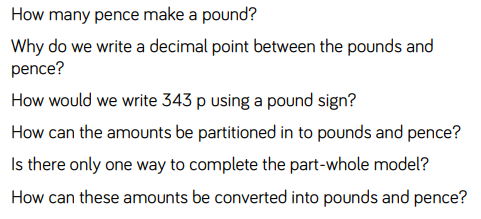 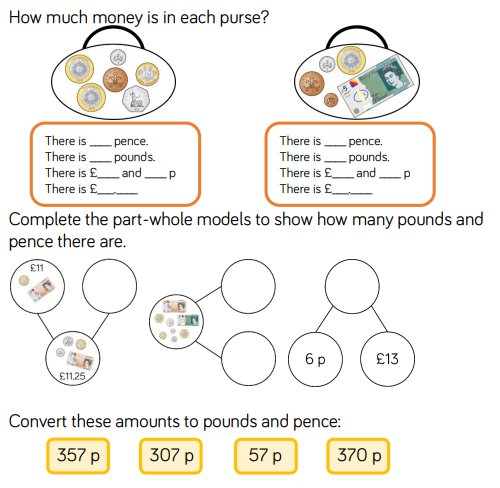 